  Powiat Białostocki              SAMODZIELNY PUBLICZNY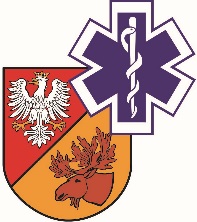                   ZAKŁAD OPIEKI ZDROWOTNEJ W ŁAPACH                  18-100 Łapy, ul. Janusza Korczaka 23                             tel. 85 814 24 38,    85 814 24 39     www.szpitallapy.pl      sekretariat@szpitallapy.pl                                                       NIP: 966-13-19-909			            REGON: 050644804										Łapy, 17.09.2019 r.DAO.261.4.ZP/18/2019/PNWszyscy Wykonawcy / Uczestnicy postępowania Dotyczy przetargu nieograniczonego: „Zakup i dostawa specjalistycznych sprzętów oraz wyposażenia na potrzeby SPZOZ w Łapach” (Znak postępowania: ZP/18/2019/PN), realizowanego w ramach projektu współfinansowanego ze środków Europejskiego Funduszu Rozwoju Regionalnego w ramach Regionalnego Programu Operacyjnego Województwa Podlaskiego na lata 2014 – 2020.Tytuł projektu: „Poprawa dostępności i jakości leczenia schorzeń, które są istotną przyczyną dezaktywizacji zawodowej osób dorosłych, poprzez modernizację i wyposażenie w sprzęt i aparaturę medyczną Samodzielnego Publicznego Zakładu Opieki Zdrowotnej w Łapach”, Projekt Nr WND-RPPD.08.04.01-20-0059/18. Oś priorytetowa VIII Infrastruktura dla usług użyteczności publicznej, Działanie 8.4 Infrastruktura społeczna, Poddziałanie 8.4.1. Infrastruktura ochrony zdrowiaINFORMACJAZamawiający informuje, iż dokonano modyfikacji omyłki w ŹRÓDŁACH FINANSOWANIA w treści Specyfikacji Istotnych Warunków Zamówienia. Prawidłowa treść brzmi następująco:„Zamówienie jest realizowane w ramach projektu współfinansowanego ze środków Europejskiego Funduszu Rozwoju Regionalnego w ramach Regionalnego Programu Operacyjnego Województwa Podlaskiego na lata 2014 – 2020.Tytuł projektu: „Poprawa dostępności i jakości leczenia schorzeń, które są istotną przyczyną dezaktywizacji zawodowej osób dorosłych, poprzez modernizację i wyposażenie w sprzęt i aparaturę medyczną Samodzielnego Publicznego Zakładu Opieki Zdrowotnej w Łapach”,Projekt Nr WND-RPPD.08.04.01-20-0059/18, Oś priorytetowa VIII Infrastruktura dla usług użyteczności publicznej, Działanie 8.4 Infrastruktura społeczna, Poddziałanie 8.4.1. Infrastruktura ochrony zdrowia.”DYREKTORSamodzielnego PublicznegoZakładu Opieki Zdrowotnej w Łapach      Urszula Łapińska